Oeufs a la Bourguignonne[Eggs Poached in Red Wine]This is a good dish for a light supper or a winter luncheon, and can be made more important if it is garnished with sautéed chicken livers or braised onions, and sautéed or broiled mushrooms. Accompany it with a light red Burgundy or Beaujolais. Traditionally the eggs are poached in the wine, but they may be done in water in the usual way, if you wish.For 8 servings2 cups of brown stock or canned beef bouillon2 cups good, young red wineAn 8-inch saucepan8 very fresh eggs1/2 bay leaf tied with 2 or3 parsley sprigs1/4 tsp thyme1 clove mashed garlic1 Tb minced shallot or green onion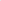 Pinch of cayenne pepperPinch of pepper1/2 Tb softened butterTb flour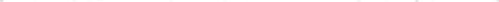 Optional: 1 Tb red currant jelly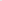 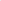 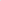 1 to 2 Tb softened butter	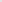 Bring the stock and wine to the simmer and poach the eggs in it. Remove the eggs to a fireproof dish, add 1/16 inch of poaching liquid, and set aside. About 5 minutes before serving, set the dish uncovered over simmering water to reheat the eggs.After poaching the eggs, add the herbs, garlic, shallot or onion, and seasonings to the wine and boil it down rapidly until it has reduced to 2 cups. Remove parsley and bay leaf.Blend the butter and flour to a smooth paste—beurre manié. Off heat, beat it into the wine mixture with a wire whip. Boil for 30 seconds. Beat in the optional currant jelly for color and flavor, and correct seasoning.( * ) If not to be used immediately, set aside uncovered, top dotted with part of the enrichment butter.Just before serving, reheat the sauce to the simmer.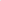 8 canapés (ovals of white bread sautéed in clarified butter, page 199. They may be rubbed with a cut Off heat, beat in the butter.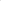 Place a hot egg on each canapé and arrange on a platter or serving plates. Surround with whatever garniture you may have chosen, and spoon the hot sauce over. Decorate with parsley, and serve.